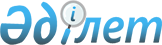 О внесении изменений в решение Бокейординского районного маслихата от 31 декабря 2021 года №13-6 "О бюджете Темир Масинского сельского округа Бокейординского района на 2022-2024 годы"Решение Бокейординского районного маслихата Западно-Казахстанской области от 5 мая 2022 года № 16-6
      Бокейординский районный маслихат РЕШИЛ:
      1. Внести в решение Бокейординского районного маслихата от 31 декабря 2021 года №13-6 "О бюджете Темир Масинского сельского округа Бокейординского района на 2022-2024 годы" следующие изменения:
      пункт 1 изложить в новой редакции:
      "1. Утвердить бюджет Темир Масинского сельского округа на 2022-2024 годы согласно приложениям 1, 2 и 3, в том числе на 2022 год в следующих объемах:
      1) доходы – 41 737 тысяч тенге:
      налоговые поступления – 5 717 тысяч тенге;
      неналоговые поступления – 0 тенге;
      поступления от продажи основного капитала - 0 тенге;
      поступления трансфертов – 36 020 тысяч тенге;
      2) затраты – 43 290 тысяч тенге;
      3) чистое бюджетное кредитование – 0 тенге:
      бюджетные кредиты – 0 тенге;
      погашение бюджетных кредитов – 0 тенге;
      4) сальдо по операциям с финансовыми активами - 0 тенге:
      приобретение финансовых активов - 0 тенге;
      поступления от продажи финансовых активов государства - 0 тенге;
      5) дефицит (профицит) бюджета - - 1 553 тысяч тенге;
      6) финансирование дефицита (использование профицита) бюджета - 1 553 тысяч тенге;
      поступление займов – 0 тенге;
      погашение займов – 0 тенге;
      используемые остатки бюджетных средств – 1 553 тысяч тенге."
      приложение 1 к указанному решению изложить в новой редакции согласно приложению к настоящему решению.
      2. Настоящее решение вводится в действие с 1 января 2022 года. Бюджет Темир Масинского сельского округа на 2022 год
      (тысяч тенге)
					© 2012. РГП на ПХВ «Институт законодательства и правовой информации Республики Казахстан» Министерства юстиции Республики Казахстан
				
      Секретарь маслихата

Л. Кайргалиева
Приложение
к решению Бокейординского 
районного маслихата 
от 5 мая 2022 года № 16-6Приложение 1
к решению Бокейординского 
районного маслихата 
от 31 декабря 2021 года № 13-6
Категория
Категория
Категория
Категория
Категория
Категория
Сумма
Класс
Класс
Класс
Класс
Класс
Сумма
Подкласс
Подкласс
Подкласс
Подкласс
Сумма
Специфика
Специфика
Специфика
Сумма
Наименование
Наименование
Сумма
1
2
3
4
5
5
6
1) Доходы
1) Доходы
41 737
1
Налоговые поступления
Налоговые поступления
5 717
01
Подоходный налог 
Подоходный налог 
0
2
Индивидуальный подоходный налог 
Индивидуальный подоходный налог 
0
04
Налоги на собственность
Налоги на собственность
5 717
1
Налоги на имущество
Налоги на имущество
186
3
Земельный налог
Земельный налог
0
4
Hалог на транспортные средства
Hалог на транспортные средства
5 531
2
Неналоговые поступления
Неналоговые поступления
0
3
Поступление от продажи основного капитала
Поступление от продажи основного капитала
0
4
Поступления трансфертов
Поступления трансфертов
36 020
02
Трансферты из вышестоящих органов государственного управления
Трансферты из вышестоящих органов государственного управления
36 020
3
Трансферты из районных (городов областного значения) бюджетов
Трансферты из районных (городов областного значения) бюджетов
36 020
Функциональная группа
Функциональная группа
Функциональная группа
Функциональная группа
Функциональная группа
Функциональная группа
Сумма
Функциональная подгруппа
Функциональная подгруппа
Функциональная подгруппа
Функциональная подгруппа
Функциональная подгруппа
Сумма
Администратор бюджетных программ
Администратор бюджетных программ
Администратор бюджетных программ
Администратор бюджетных программ
Сумма
Бюджетная программа
Бюджетная программа
Бюджетная программа
Сумма
Наименование
Наименование
Сумма
1
2
3
4
5
5
6
2) Затраты
2) Затраты
43 290
01
Государственные услуги общего характера
Государственные услуги общего характера
27 579
1
Представительные, исполнительные и другие органы, выполняющие общие функции государственного управления
Представительные, исполнительные и другие органы, выполняющие общие функции государственного управления
27 579
124
Аппарат акима города районного значения, села, поселка, сельского округа
Аппарат акима города районного значения, села, поселка, сельского округа
27 579
001
Услуги по обеспечению деятельности акима города районного значения, села, поселка, сельского округа
Услуги по обеспечению деятельности акима города районного значения, села, поселка, сельского округа
27 579
05
Здравоохранение
Здравоохранение
46
9
Прочие услуги в области здравоохранения
Прочие услуги в области здравоохранения
46
124
Аппарат акима города районного значения, села, поселка, сельского округа
Аппарат акима города районного значения, села, поселка, сельского округа
46
002
Организация в экстренных случаях доставки тяжелобольных людей до ближайшей организации здравоохранения, оказывающей врачебную помощь
Организация в экстренных случаях доставки тяжелобольных людей до ближайшей организации здравоохранения, оказывающей врачебную помощь
46
07
Жилищно-коммунальное хозяйство
Жилищно-коммунальное хозяйство
14 314
3
Благоустройство населенных пунктов
Благоустройство населенных пунктов
14 314
124
Аппарат акима города районного значения, села, поселка, сельского округа
Аппарат акима города районного значения, села, поселка, сельского округа
14 314
008
Освещение улиц в населенных пунктах
Освещение улиц в населенных пунктах
1 970
009
Обеспечение санитарии населенных пунктов
Обеспечение санитарии населенных пунктов
368
011
Благоустройство и озеленение населенных пунктов
Благоустройство и озеленение населенных пунктов
11 976
12
Транспорт и коммуникации
Транспорт и коммуникации
1 351
1
Автомобильный транспорт
Автомобильный транспорт
1 351
124
Аппарат акима города районного значения, села, поселка, сельского округа
Аппарат акима города районного значения, села, поселка, сельского округа
1 351
013
Обеспечение функционирования автомобильных дорог в городах районного значения, селах, поселках, сельских округах
Обеспечение функционирования автомобильных дорог в городах районного значения, селах, поселках, сельских округах
1 351
3) Чистое бюджетное кредитование
3) Чистое бюджетное кредитование
0
Бюджетные кредиты
Бюджетные кредиты
0
Категория
Категория
Категория
Категория
Категория
Категория
Сумма
Класс
Класс
Класс
Класс
Класс
Сумма
Подкласс
Подкласс
Подкласс
Подкласс
Сумма
Специфика
Специфика
Специфика
Сумма
Наименование 
Сумма
5
Погашение бюджетных кредитов
0
01
Погашение бюджетных кредитов
0
1
Погашение бюджетных кредитов, выданных из государственного бюджета
0
Функциональная группа
Функциональная группа
Функциональная группа
Функциональная группа
Функциональная группа
Функциональная группа
Функциональная подгруппа 
Функциональная подгруппа 
Функциональная подгруппа 
Функциональная подгруппа 
Функциональная подгруппа 
Администратор бюджетных программ
Администратор бюджетных программ
Администратор бюджетных программ
Администратор бюджетных программ
Программа
Программа
Программа
Наименование
Наименование
4) Сальдо по операциям с финансовыми активами
4) Сальдо по операциям с финансовыми активами
0
Приобретение финансовых активов
Приобретение финансовых активов
0
Категория
Категория
Категория
Категория
Категория
Категория
Сумма
Класс
Класс
Класс
Класс
Класс
Сумма
Подкласс
Подкласс
Подкласс
Подкласс
Сумма
Специфика
Специфика
Специфика
Сумма
Наименование 
Сумма
6
Поступления от продажи финансовых активов государства
0
01
Поступления от продажи финансовых активов государства
0
1
Поступления от продажи финансовых активов внутри страны
0
5)Дефицит (профицит) бюджета
-1 553
6) Финансирование дефицита бюджета (использование профицита)
1 553
Категория
Категория
Категория
Категория
Категория
Категория
Сумма
Класс
Класс
Класс
Класс
Класс
Сумма
Подкласс
Подкласс
Подкласс
Подкласс
Сумма
Специфика
Специфика
Специфика
Сумма
Наименование 
Сумма
7
Поступления займов
0
01
Внутренние государственные займы
0
2
Договоры займа
0
5)Дефицит (профицит) бюджета
0
Функциональная группа
Функциональная группа
Функциональная группа
Функциональная группа
Функциональная группа
Функциональная группа
Функциональная подгруппа 
Функциональная подгруппа 
Функциональная подгруппа 
Функциональная подгруппа 
Функциональная подгруппа 
Администратор бюджетных программ
Администратор бюджетных программ
Администратор бюджетных программ
Администратор бюджетных программ
Программа
Программа
Программа
Наименование
Наименование
16
Погашение займов
Погашение займов
0
Категория
Категория
Категория
Категория
Категория
Категория
Сумма
Класс
Класс
Класс
Класс
Класс
Сумма
Подкласс
Подкласс
Подкласс
Подкласс
Сумма
Специфика
Специфика
Специфика
Сумма
Наименование 
Сумма
8
Используемые остатки бюджетных средств
1 553